Anleitung für die Kurswahl mit dem Oberstufenplanungsprogramm „LuPO“0. Vorweg: Das Programm „LuPO“ ist nur auf Windows-Rechnern lauffähig, nicht auf Rechnern mit dem Betriebssystem von Apple. Sollte es aus diesem oder anderen Gründen nicht möglich sein, das Programm „LuPO“ und den elektronischen Wahlbogen zu verwenden, führen wir die Wahl gemeinsam mit Ihrer Tochter / Ihrem Sohn in der Schule durch. Eine kurze Nachricht zu unserer Information wäre freundlich.1. Auf unserer Homepage http://www.clara-online.de finden Sie in der linken Spalte unter dem Unterpunkt „CSG intern“ den Menüpunkt „Oberstufe“, den Sie bitte anklicken. Dort ist unter „Abitur 2022 (Gräf/Kör)“ der Zip-Ordner LuPO_Schülerversion.zip zu finden. Bitte laden Sie diesen Zip-Ordner herunter und extrahieren Sie die Datei LuPO_NRW_SV.exe, d.h. speichern Sie sie beispielsweise auf dem Desktop ab.2. Ihre Tochter / Ihr Sohn bekommt in einer automatisch erzeugten E-Mail eine Datei mit dem Namen NACHNAME_VORNAME_KLASSE.lpo. Bitte speichern Sie diese Datei ebenfalls auf dem Desktop oder in einem (beliebigen) Verzeichnis (etwa d:\Oberstufe).3. Starten Sie das Programm „LuPO“ mit einem Doppelklick auf die Datei LuPO_NRW_SV.exe. Lassen Sie sich von einem möglichen Hinweis auf eine Testversion nicht irritieren; Sie können und sollen mit dieser Version wählen.4. Es erscheint der Dialog „Bitte wählen Sie eine Beratungsdatei“. Wählen Sie bitte die Datei NACHNAME_VORNAME_KLASSE.lpo aus dem Verzeichnis, in dem Sie sie gespeichert haben (siehe unter 2). Klicken Sie erst die Datei an und anschließend auf „Öffnen“. 5. Jetzt hat sich die individuelle Fächerwahldatei Ihrer Tochter / Ihres Sohnes geöffnet. Darin sind voreingestellt die Sprachen, die Ihre Tochter / Ihr Sohn bislang gelernt hat, sowie die Fächer, die an unserer Schule angeboten werden. Wenn Ihre Tochter / Ihr Sohn an einem Vertiefungskurs teilnehmen soll, so ist das ebenfalls schon eingetragen.6. Wählen Sie nun bitte gemeinsam mit Ihrer Tochter / Ihrem Sohn die Fächer zumindest für die beiden Halbjahre der Einführungsphase EF.1 und EF.2:Klicken Sie dazu das jeweilige Fach und Halbjahr an. Um zum Beispiel das Fach Englisch zu wählen, klicken Sie in der Zeile „Englisch“ auf das Feld in der Spalte „EF.1“ und „EF.2“.Mit einem Doppelklick wird das Fach mit S = „schriftlich“ angewählt. Mit einem weiteren Doppelklick wird das Fach mit M = „mündlich“ angewählt.Um eine Wahl rückgängig zu machen, klicken Sie auf den blauen Button rechts in jeder Zeile.7. In dem Informationskasten „Belegungsverpflichtungen“ erhalten Sie Hinweise dazu, welche Fächer oder Fächergruppen auf jeden Fall gewählt werden müssen, in dem Kasten „Klausurverpflichtungen“ Hinweise, welche Fächer schriftlich belegt werden müssen. 8. In dem Feld unter dem Wahlbogen werden die Anzahl der gewählten Kurse und die Anzahl der Wochenstunden angezeigt. Dabei haben die Farben folgende Bedeutung:Rot, gelb: Die Anzahl der Kurse oder Wochenstunden ist noch nicht ausreichend.Hellgrün: Die Bedingungen sind erfüllt.Dunkelgrün: Die Bedingungen sind mehr als erfüllt.Es müssen insgesamt 12 Grundkurse oder 11 Grundkurse und 1 Vertiefungskurs gewählt werden. Es müssen mindestens 34 Wochenstunden erreicht werden. 9a. Wählen Sie nun noch die Leistungskurse für die Qualifikationsphase. Dies dient der Kurseinteilung in der EF, stellt aber noch keine endgültige Festlegung dar. Die beiden LKs können bis zu dem Eintritt in die Q1 bei Bedarf umgewählt werden.Klicken Sie in den Spalten „Q1.1“ bis „Q2.2“. Beachten Sie bitte:Klicken Sie so lange, bis LuPO von M = „Mündlich“ über S = „Schriftlich“ zu LK = „Leistungskurs“ wechselt.Der eine Leistungskurs muss eines der Fächer Deutsch oder Mathematik oder eine fortgeführte Fremdsprache (Englisch, Französisch, Italienisch) oder eine Naturwissenschaft (Biologie, Physik, Chemie) sein. Dies ist eine Vorschrift, auf die die Schule keinen Einfluss hat.Der andere Leistungskurs kann an unserer Schule eines der Fächer Deutsch, Englisch, Französisch, Italienisch, Geschichte, Erdkunde, Physik, Chemie, Biologie sein.Beachten Sie bitte: Es ist nicht möglich, zwei Naturwissenschaften als Leistungskurse zu wählen. Physik und Chemie etwa dürfen nicht kombiniert werden. Ebenso ist es nicht möglich, Erdkunde und Geschichte als Leistungskursfächer zu kombinieren. Auf diese Vorgaben hat die Schule keinen Einfluss.Einige wenige weitere Fächerkombinationen sind an unserer Schule aus stundenplantechnischen Gründen nicht möglich (z. B. Französisch und Chemie).LuPO ist so voreingestellt, dass die Kombinationen, die nicht erlaubt oder nicht möglich sind, dann auch nicht ausgewählt werden können.9b. Wenn Sie möchten, können Sie auch schon (unverbindlich) die Kursbelegung für die gesamte Oberstufe eintragen. LuPO ergänzt automatisch auf Grundlage der Wahlen für die EF, wenn man unten das Feld „Hochschreiben“ anklickt.10. Wenn die Wahl abgeschlossen ist, schicken Sie die Datei bitte wieder an uns zurück, indem Sie oben rechts auf den Button „An Beratungslehrer senden und beenden“ klicken. Bitte beachten Sie dabei, dass das Häkchen bei „Datei komprimieren“ gesetzt ist.Falls das Verschicken über den Button nicht funktionieren sollte (häufigster Grund: es ist kein E-Mail-Programm installiert), schließen Sie das Programm in der üblichen Weise (Button mit dem Kreuz oben rechts in der Ecke). Bitte senden Sie dann die Datei NACHNAME_VORNAME_KLASSE.lpo als Attachment per Email an abi2022@clara-online.de. Schicken Sie uns bitte die Fachwahlen bis Freitag, den , 9:02  Uhr, zurück.Gräf / Kör 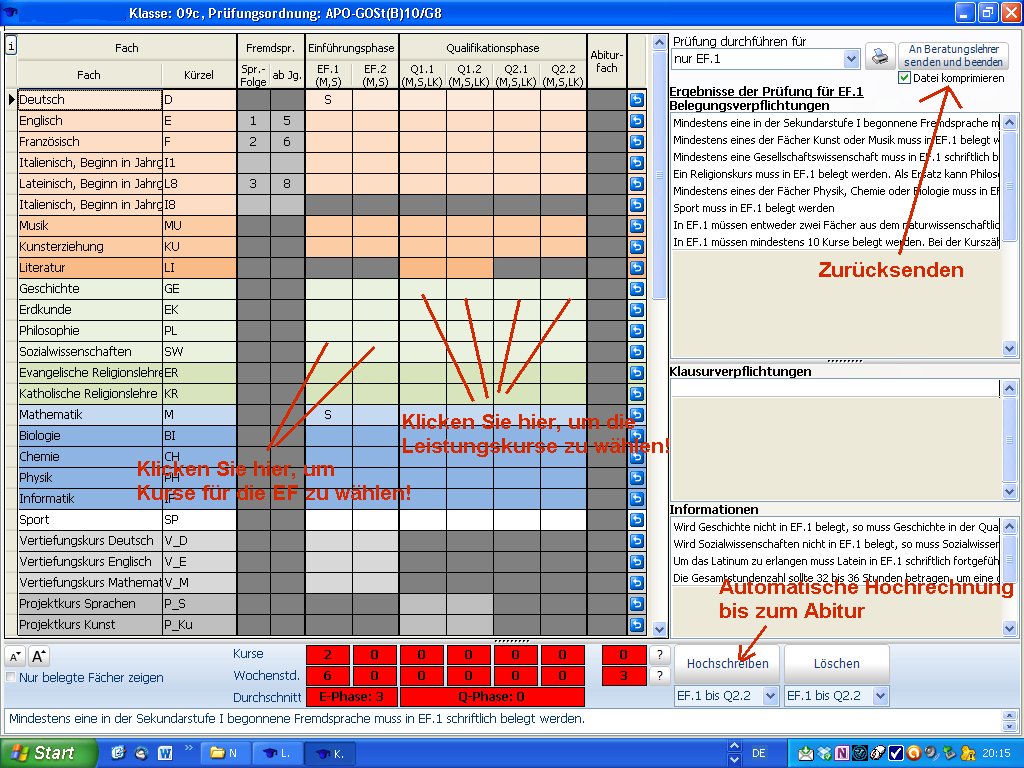 Clara - Schumann - Gymnasium                  Gymnasium für Jungen und Mädchen	                                der Stadt BonnClara - Schumann - Gymnasium                  Gymnasium für Jungen und Mädchen	                                der Stadt Bonn Clara-Schumann-Gymnasium, 53113 Bonn, Loëstr. 14Telefon (0228) 7774 40/43